Приложение 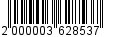 УТВЕРЖДЕНАпостановлениемадминистрации от ___________ № ________ТЕХНОЛОГИЧЕСКАЯ СХЕМА 
предоставления муниципальной услуги «Выдача архивных справок, архивных выписок и копий архивных документов, 
подтверждающих право на землю и иные имущественные права»Раздел 1. Общие сведения о муниципальной услугеРаздел 2. Общие сведения о услугеРаздел 3. Сведения о заявителях услугиРаздел 4. Документы, предоставляемые заявителем для получения услугиРаздел 5. Документы и сведения, получаемые посредством межведомственного информационного взаимодействияРаздел 6. Результат услугиРаздел 7. Технологические процессы предоставления услугиРаздел 8. Особенности предоставления услуги в электронной форме_____________№ п/пПараметрЗначение параметра / состояние1.Наименование органа, предоставляющего услугуАдминистрация муниципального образования «Всеволожский муниципальный район» Ленинградской области2.Номер услуги в федеральном реестре47401000100008758313.Полное наименование услуги«Выдача архивных справок, архивных выписок и копий архивных документов, подтверждающих право на землю 
и иные имущественные права»4.Краткое наименование услугиНет5.Административный регламент предоставления муниципальной услугиПостановление администрации муниципального образования «Всеволожский муниципальный район» Ленинградской области 
от 21.04.2016 № 7226.Перечень «подуслуг»Нет7.Способы оценки качества предоставления муниципальной услуги1) Единый портал государственных услуг (функций) Ленинградской области: www.gosuslugi.ru;2) Портал государственных услуг (функций) Ленинградской области: www.gu.lenobl.ru;3) Терминальные устройства;4) Опрос заявителей непосредственно при личном приеме или с использованием телефонной связи;5) Официальный сайт www.vsevreg.ru№ п/пНаименование услугиСрок предоставления 
в зависимости от условийСрок предоставления 
в зависимости от условийОснование отказа 
в приёме документовОснование отказа 
в предоставлении услугиОснования приостановления 
предоставления услугиСрок приостановления 
предоставления услугиПлата 
за предоставление услугиПлата 
за предоставление услугиПлата 
за предоставление услугиСпособ обращения 
за получением услугиСпособ получения результата услуги№ п/пНаименование услугиПри подаче заявления 
по месту жительства (месту нахождения юр. лица)При подаче заявления 
не по месту жительства (по месту обращения)Основание отказа 
в приёме документовОснование отказа 
в предоставлении услугиОснования приостановления 
предоставления услугиСрок приостановления 
предоставления услугиНаличие платы 
(государственной пошлины)Реквизиты НПА, 
являющегося основанием 
для взимания платы 
(государственной пошлины)КБК для взимания платы 
(государственной 
пошлины), в том числе 
для МФЦСпособ обращения 
за получением услугиСпособ получения результата услуги1 Выдача архивных справок, архивных выписок 
и копий архивных документов по запросам имущественного характера30 дней 
со дня регистрации запроса 
в Архивном отделе.В случае продления срока исполнения – 60 дней.30 дней 
со дня регистрации запроса 
в Архивном отделе. В случае продления срока исполнения – 60 дней.нетОтсутствие в запросе:- фамилии, имени, отчества (последнее при наличии) заявителя (если заявителем является физическое лицо), наименования организации (если заявителем является юридическое лицо), - почтового адреса заявителя;- не поддающийся прочтению текст, в том числе текст на иностранном языке;- отсутствие у заявителя полномочий на получение сведений о личной и семейной тайне третьих лиц, их частной жизни, а также сведений, создающих угрозу для их безопасности, если со дня создания архивных документов, содержащих такие сведения, не прошло 75 лет.НетНетНет--1. Администрация МО «Всеволожский муниципальный район» ЛО;2. Государственное бюджетное учреждение Ленинградской области «Многофункциональный центр предоставления государственных 
и муниципальных услуг» (МФЦ);3. Единый портал государственных услуг (функций): www.gosuslugi.ru4. Портал государственных услуг (функций) Ленинградской области www.gu.lenobl.ru;5. Почтовая связь;6. Электронная почта arhiv@vsevreg.ru.1. Администрация МО «Всеволожский муниципальный район» ЛО;2.Государственное бюджетное учреждение Ленинградской области «Многофункциональный центр предоставления государственных 
и муниципальных услуг» (МФЦ);3. Почтовая связь.№ п/пКатегории лиц, имеющих право на получение услугиДокумент, подтверждающий правомочие заявителя соответствующей категории 
на получение услугиУстановленные требования 
к документу, подтверждающему правомочие заявителя соответствующей категории на получение услугиНаличие возможности подачи заявления на предоставление услуги представителями заявителяИсчерпывающий перечень лиц, имеющих право на подачу заявления 
от имени заявителяНаименование документа, подтверждающего право подачи заявления от имени заявителяУстановленные требования 
к документу, подтверждающему право подачи заявления от имени заявителя123456781Граждане Российской ФедерацииДокумент удостоверяющий личностьДолжен быть действительным на срок обращения 
за предоставлением услуги.Не должен содержать подчисток, приписок, зачеркнутых слов и других исправлений.Не должен иметь повреждений, наличие которых не позволяет однозначно истолковать их содержание.ДаЛюбое дееспособное физическое лицо, достигшее 18 летДоверенностьДолжна быть действительной 
на срок обращения за предоставлением услуги.Не должна содержать подчисток, приписок, зачеркнутых слов 
и других исправлений.Не должна иметь повреждений, наличие которых не позволяет однозначно истолковать их содержание2Граждане иностранных государствПаспорт иностранного гражданинаДолжен быть действительным на срок обращения за предоставлением услуги.Не должен содержать подчисток, приписок, зачеркнутых слов и других исправлений.Не должен иметь повреждений, наличие которых не позволяет однозначно истолковать их содержание.ДаЛюбое дееспособное физическое лицо, достигшее 18 летДоверенностьДолжна быть действительной на срок обращения за предоставлением услуги.Не должна содержать подчисток, приписок, зачеркнутых слов 
и других исправлений.Не должна иметь повреждений, наличие которых не позволяет однозначно истолковать 
их содержание3Лица без гражданстваВид на жительство лица без гражданства, разрешение на временное проживаниеДолжен быть действительным на срок обращения 
за предоставлением услуги.Не должен содержать подчисток, приписок, зачеркнутых слов и других исправлений.Не должен иметь повреждений, наличие которых не позволяет однозначно истолковать их содержание.ДаЛюбое дееспособное физическое лицо, достигшее 18 летДоверенностьДолжна быть действительной 
на срок обращения 
за предоставлением услуги.Не должна содержать подчисток, приписок, зачеркнутых слов 
и других исправлений.Не должна иметь повреждений, наличие которых не позволяет однозначно истолковать 
их содержание4ОрганизацииДокумент, подтверждающий полномочие представителя заявителяДолжен содержать: подпись должностного лица, подготовившего документ, дату составления документа; информацию о праве физического лица действовать от имени заявителя без доверенности; должно быть действительным на срок обращения за предоставлением услугиДаЛица, имеющие соответствующие полномочияДоверенностьДолжна быть действительной 
на срок обращения за предоставлением услуги.Не должна содержать подчисток, приписок, зачеркнутых слов 
и других исправлений.Не должна иметь повреждений, наличие которых не позволяет однозначно истолковать 
их содержание№ п/пКатегория документаНаименование документов, 
которые предоставляет заявитель 
для получения услугиКоличество необходимых экземпляров документа с указание подлинник /копияДокумент, предоставляемый по условиюУстановленные требования к документу1234561.Заявление (запрос) физического лица о предоставлении муниципальной услугиЗаявление (запрос) на предоставление муниципальной услуги1 экз., оригинал-Запрос оформляется на русском языке от руки или машинописным способом, в произвольной форме или заполняется форма, прилагаемая к административному регламенту.Запрос должен содержать: 1. Наименование организации, в которую направляется письменный запрос.2. Фамилия, имя, отчество (последнее - при наличии) заявителя или лица, на которое запрашивается документ.3. Адрес заявителя (почтовый адрес, по которому должны быть направлены ответ или уведомление о переадресации запроса).4. Номер контактного телефона заявителя 
или его доверенного лица.5. Для какой цели требуется документ.6. Дата составления запроса, подпись за исключением, когда запрос направляется через портал государственных 
и муниципальных услуг и по электронной почте.2.При истребования архивной информации содержащей сведения о личной и семейной тайне гражданина, его частной жизни, до истечения срока 75 лет со дня создания указанных документов в случае смерти гражданина - документ, подтверждающий полномочия заявителяДоверенность от наследников1 экз., оригинал-Оформляется на едином бланке для всей Российской Федерации на русском языке. Должна быть действительной на срок обращения 
за предоставлением услуги. Не должна содержать подчисток, приписок, зачеркнутых слов и других исправлений. Не должна иметь повреждений, наличие которых 
не позволяет однозначно истолковать их содержание.3Документы, подтверждающие право владения/распоряжения недвижимым имуществом (земельным участком, домом, квартирой)Один из следующих документов:- Свидетельство о праве постоянного (бессрочного) пользования землёй,- Акт о выделении земельного участка,- Свидетельство о государственной регистрации права на домовладение, др. имеющиеся документыОригиналы 
и копии4Документ, подтверждающий полномочия заявителя в случае смерти лица, которому выделялось недвижимое имущество (земельный участок, дом, квартира)- свидетельство о смерти лица, которому выделялось недвижимое имущество;- свидетельство о праве на наследство;- до вступления в права наследования - запрос нотариуса.1 экз., оригинал5.Запрос организацииЗапрос1 экз., оригинал-Оформляется на русском языке машинописным способом на официальном бланке организации и подписывается руководителем (заместителем руководителя) юридического лица.Реквизиты актуальной технологической карты межведомственного взаимодействияНаименование запрашиваемого документа (сведения)Перечень и состав сведений, запрашиваемых 
в рамках межведомственного информационного взаимодействияНаименование органа (организации), направляющего (ей) межведомственный запросНаименование органа (организации), 
в адрес которого (ой) направляется межведомственный запросSID электронного сервисаСрок осуществления межведомственного информационного взаимодействияФорма (шаблон) межведомственного запросаОбразец заполнения формы межведомственного запросаНетНет-------№ п/пДокумент/ документы, являющиеся результатом услугиТребования к документу/документам, являющимся результатом услугиХарактеристика результатов (положительный/ отрицательный)Форма документа/
документов, являющимся результатом услугиОбразец документа/
документов, являющимся результатом услугиСпособ получения результатаСрок хранения невостребованных заявителем результатовСрок хранения невостребованных заявителем результатов№ п/пДокумент/ документы, являющиеся результатом услугиТребования к документу/документам, являющимся результатом услугиХарактеристика результатов (положительный/ отрицательный)Форма документа/
документов, являющимся результатом услугиОбразец документа/
документов, являющимся результатом услугиСпособ получения результатав органев МФЦ1234567891Архивная справка, архивная выписка, копии архивных документов- Архивная справка оформляется на бумажном носителе 
на бланке Администрации, подписывается уполномоченным должностным лицом, заверяется печатью Администрации. При необходимости 
к архивной справке прилагаются копии архивных документов или выписки из них, подтверждающие сведения, изложенные в архивной справке.- Архивная выписка оформляется на бумажном носителе. В архивной выписке название архивного документа, его номер и дата воспроизводятся полностью. Извлечениями из текстов архивных документов должны быть исчерпаны все имеющиеся данные по запросу. Начало и конец каждого извлечения, а также пропуски в тексте архивного документа отдельных слов обозначаются многоточием.- В примечаниях к тексту архивной выписки делаются соответствующие оговорки о частях текста оригинала, неразборчиво написанных, исправленных автором, 
не поддающихся прочтению вследствие повреждения текста и т.д. Отдельные слова и выражения оригинала, вызывающие сомнения в их точности, оговариваются словами "Так в тексте оригинала", "Так в документе". После текста архивной выписки указываются архивный шифр и номера листов единицы хранения архивного документа.- Аутентичность выданных по запросам архивных выписок содержанию подлинных документов удостоверяется подписью руководителя архива 
или уполномоченного должностного лица и печатью Администрации.- При оформлении архивной копии на обороте каждого листа архивной копии проставляются архивные шифры и номера листов единиц хранения архивного документа. Все листы архивной копии скрепляются 
и на месте скрепления заверяются печатью архива 
и подписью его руководителя или уполномоченного должностного лица. положительный- в архивном отделе администрации, - в ГБУ ЛО «МФЦ»,- посредством почтовой связи.5 лет1 год2Справка 
о документально подтвержденном факте утраты архивных документов, содержащих запрашиваемые сведенияОформляется на бланке администрации, подписывается уполномоченным должностным лицом и заверяется печатью администрации. Справка содержит указание 
на акт о необнаружении документов (архивных документов), пути розыска которых исчерпаны 
и акт о неисправимых повреждениях документов (архивных документов) отрицательный- в архивном отделе на бумажном носителе; - в МФЦ на бумажном носителе, полученном из архивного отдела; - на бумажном носителе посредством почтовой связи, - на адрес электронной почты, - через Единый или региональный портал.5 лет 1 год3Письмо в адрес заявителя 
с объяснением причин отказа 
в предоставлении муниципальной услуги либо 
об отсутствии запрашиваемых сведений.Оформляется на бланке администрации, подписывается уполномоченным должностным лицом и заверяется печатью администрации и должно содержать обоснование причин отказа, при отсутствии запрашиваемых сведений - рекомендации 
по дальнейшему поиску архивной информации отрицательный- в архивном отделе на бумажном носителе; - в МФЦ на бумажном носителе, полученном из архивного отдела;- на бумажном носителе посредством почтовой связи, - на адрес электронной почты, - через Единый или региональный портал.5 лет 1 год4Письмо о направлении запроса в государственные 
и муниципальные архивы, органы организации 
по принадлежности при наличии у них документов для исполнения запросов с одновременным уведомлением заявителя о направлении запроса по принадлежностиОформляются на бланке администрации, подписывается уполномоченным должностным лицом и заверяется печатью администрации и содержат наименования и адреса архивов, в которые направляется запрос.отрицательный- в архивном отделе на бумажном носителе; - в МФЦ на бумажном носителе, полученном из архивного отдела;- на бумажном носителе посредством почтовой связи, - на адрес электронной почты,- через Единый 
или региональный портал.№ п/пНаименование процедуры процессаОсобенности исполнения процедуры процессаСроки исполнения процедуры (процесса)Исполнитель процедуры процессаРесурсы, необходимые для выполнения процедуры процессаФормы документов, необходимые 
для выполнения процедуры процесса12345671Регистрация запросов и передача их 
на исполнениеПрием запроса (заявления) от заявителя, регистрация запроса (заявления)1 рабочий деньАрхивный отдел, МФЦДокументационное обеспечение (бланки заявления); наличие необходимого оборудования (принтер, сканер, МФУ), автоматизированная информационная система «Архивы Ленинградской области»-2Анализ тематики поступивших запросовПринятие решения:- о возможности исполнения запроса;- о направлении запроса по принадлежности;- об отказе в предоставлении муниципальной услуги;- о невозможности исполнения запроса и подготовки в адрес заявителя письма об отсутствии запрашиваемых сведений;- о подготовке справки о документально подтвержденном факте утраты архивных документов, содержащих запрашиваемые сведения.не более 
3-х рабочих днейАрхивный отделНаучно-справочный аппарат Архивного отдела на бумажных носителях, автоматизированная информационная система «Архивы Ленинградской области», наличие необходимого оборудования (принтер, сканер, МФУ) для подготовки ответа. -3Направление запросов 
по принадлежностиПодготовка и отправка поступившего в Архивный отдел заявления (запроса) с сопроводительным письмом в архивы, органы и организации по принадлежности и уведомления - в адрес заявителя.5 рабочих днейАрхивный отделПрограммное обеспечение 
для заполнения формы проекта ответа, наличие необходимого оборудования (принтер, сканер, МФУ)-4Поиск архивных документов, необходимых для исполнения запросов, и подготовка ответов заявителямСоставление архивной справки, архивной выписки, копирование архивных документов, либо подготовка письма в адрес заявителя об отсутствии запрашиваемых сведений, справки о документально подтвержденном факте утраты архивных документов, содержащих запрашиваемые сведения.не более 
12 рабочих дней, в случае продления
 не более 35 рабочих днейАрхивный отделДокументационное обеспечение 
(бланки администрации), (принтер, сканер, МФУ)-5Направление 
и выдача ответов заявителям- регистрация и отправка почтовой связью в адрес заявителя архивной справки, архивной выписки, архивной копии или письма с объяснением причин отказа либо об отсутствии запрашиваемых сведений, или справки о документально подтвержденном факте утраты архивных документов, содержащих запрашиваемые сведения;- регистрация и выдача заявителю под расписку 
при личном обращении архивной справки, архивной выписки или архивной копии, письма с объяснением причин отказа либо об отсутствии запрашиваемых сведений или справки о документально подтвержденном факте утраты архивных документов, содержащих запрашиваемые сведения.не более 
3-х рабочих дней.Архивный отдел, МФЦДокументационное обеспечение 
(бланки Администрации), (принтер, сканер, МФУ)-Способ получения заявителем информации о сроках и порядке предоставления услугиСпособ записи 
на прием в органСпособ приема и регистрации органом, предоставляющем услугу, запроса и иных документов, необходимых для предоставления услугиСпособ оплаты заявителем государственной пошлины или иной платы, взимаемой за предоставления услугиСпособ получения сведений о ходе выполнения запроса 
о предоставлении услугиСпособ подачи жалобы на нарушение порядка предоставления услуги и досудебного (внесудебного) обжалования решений и действий (бездействия) органа в процессе получения услугиПортал государственных и муниципальных услуг Ленинградской областиНетНе требуется предоставление заявителем документов на бумажном носителеНетПо телефону- по почте;- через официальный сайт администрации;- портал государственных и муниципальный услуг;- на личном приёме;- через МФЦ.